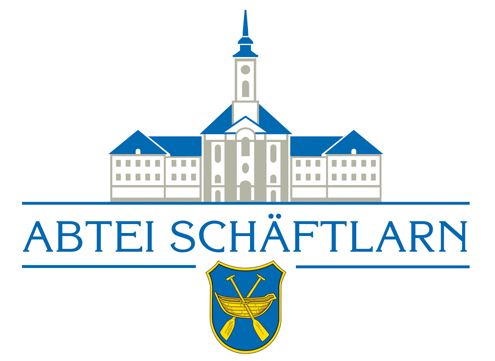 Speiseplan	vom 22.05. – 26.05.23 KW 21Aufgrund von saisonalen Gegebenheiten sind kurzfristige Änderungen möglich!Liste der deklarationspflichtigen Allergene und Zusatzstoffen liegen ausDatumMittagessenMittagessenAbendessenDatumMenü 1Menü 2AbendessenMontag
22.05.2023Chicken Nuggetsmit Röstinchen(a,c,g)und KetchupVeganer Italienischer Nudelgemüsetopf (a)Hackfleischröllchen in Paprikasauce und Gemüsereis (a)gemischter Salat,          Dressing (g)gemischter Salat Dressing(g)gemischter Salat Dressing(g)Frisches ObstFrisches ObstFrisches ObstFruchtsaftgetränk (11) / WasserFruchtsaftgetränk (11)/WasserFruchtsaftgetränk (11)/WasserDienstag
23.05.2023Dienstag
23.05.2023Hackbraten mit Bratensauce und Fingermöhrenmit Butterkartoffel(a,g)Eieromelette mit Rahmspinat und Butterkartoffel (a,c,g)Wiener Würstchen mit Ketchup und KartoffelsalatDienstag
23.05.2023gemischter Salat, Dressing (g) gemischter Salat, Dressing (g)gemischter Salat, Dressing (g)Dienstag
23.05.2023Frisches ObstFrisches ObstFrisches ObstDienstag
23.05.2023Fruchtsaftgetränk (11)/WasserFruchtsaftgetränk (11)/WasserFruchtsaftgetränk (11)/WasserMittwoch
24.05.2023Mittwoch
24.05.2023Hausgemachte Moussaka (a,c,g) auf TomatensauceFalafel gebacken auf Zitronenreis (a,c)Grill Abend  Mittwoch
24.05.2023gemischter Salat, Dressing (g) gemischter Salat, Dressing (g)gemischter Salat, Dressing (g)Mittwoch
24.05.2023Frisches ObstFrisches ObstFrisches ObstMittwoch
24.05.2023Fruchtsaftgetränk/(11)WasserFruchtsaftgetränk (11)/WasserFruchtsaftgetränk/WasserDonnerstag
25.05.2023Donnerstag
25.05.2023Donnerstag
25.05.2023Putenragout (a,g) mit Champignon und Reis Gefüllte Pfannkuchen mit Vanillesauce (a,c,g)Spare Rips in Marinade gegrillt mit Wedges Donnerstag
25.05.2023gemischter Salat, Dressing (g)gemischter Salat, Dressing(g)Gemischter Salat, Dressing(g)Frisches ObstDonnerstag
25.05.2023Frisches ObstFrisches ObstFruchtsaftgetränk (11) undDonnerstag
25.05.2023Fruchtsaftgetränk (11) /WasserFruchtsaftgetränk (11) /WasserWasserFreitag
26.05.2023Freitag
26.05.2023Die Klosterküche wünscht schöne PfingstferienFreitag
26.05.2023Freitag
26.05.2023Freitag
26.05.2023